Programme des sorties (grand public) 2024 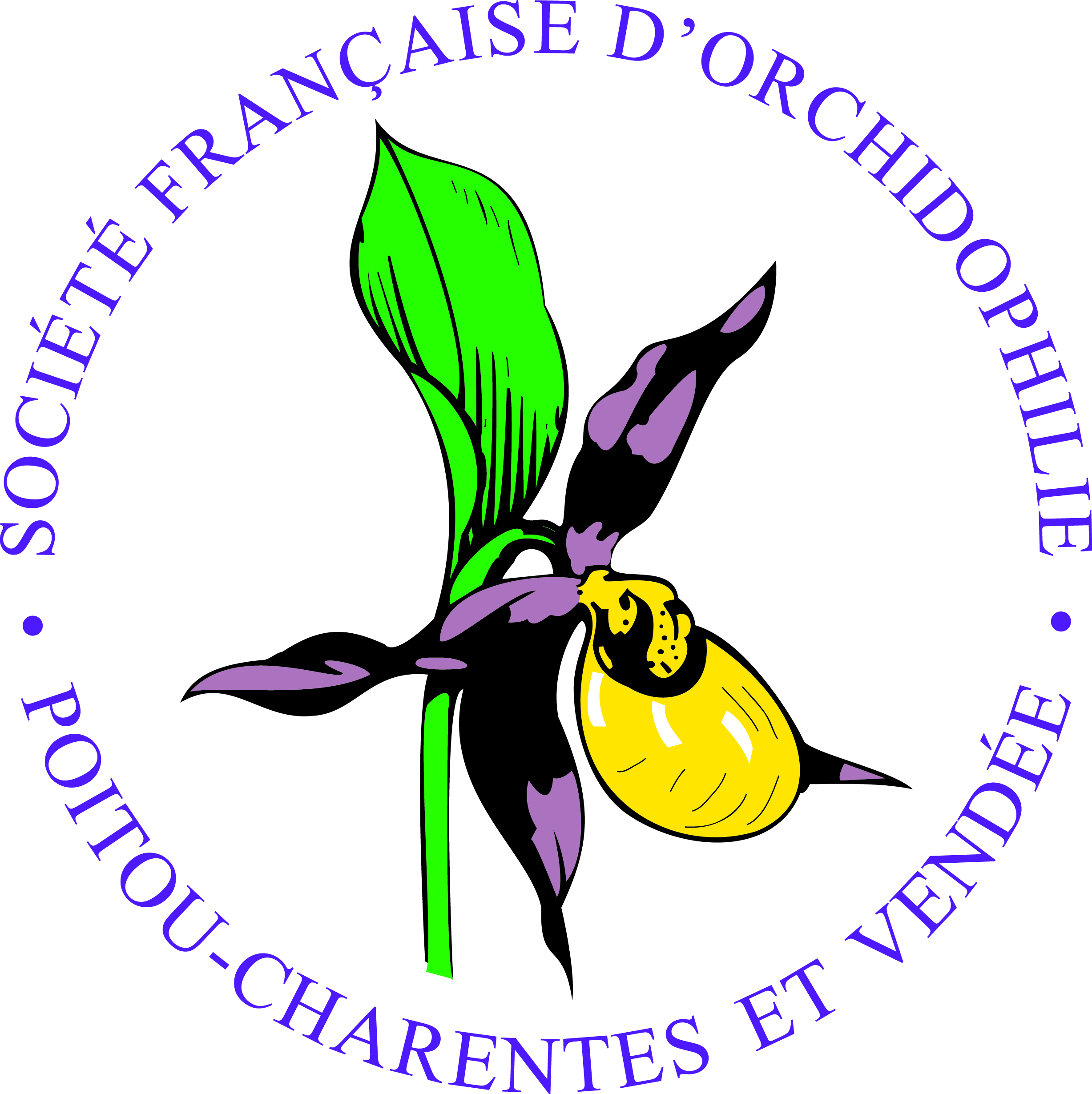 Charente, Charente-Maritime, Deux-Sèvres, Vendée, Vienne- Mercredi 24 avril (toute la journée, avec pique-nique) : randonnée dans le Montmorélien (secteur de Juignac), avec « Chemins » (association de randonnée du Rouillacais. RV pour covoiturage, place de l’église de Rouillac à 8h45. Deux boucles de 4 et 7 km. Org. : Alain Gaillard & J-M Mathé.- Samedi 27 avril (toute la journée, avec pique-nique) : sortie à Crazannes (17),  avec le CEN-17 et le CD-17. RV 9h sur le parking  de la « Maison de la Pierre de Crazannes ». Org. : J.-C. Querré & B. Viaud.- Samedi 27 avril (matinée) : sortie à Soubérac (16), avec Grand Cognac, dans le cadre du programme « 100% chlorophylle ». RV 9h30 place de la Mairie de Châteaubernard. Org. : D. Pillet & J.-M. Mathé.- Dimanche 28 avril (matinée) : sortie à Séchebec (17), avec le CEN-17 et le CD-17. RV 9h, directement sur le site (entrée nord). Org: J.-C. Querré & B. Viaud.- Dimanche 28 avril (après midi) : sortie à Juignac, sur un site Natura 2000, avec le CEN-16. Org. : M. Adam, J.-M. Mathé & M.-F. Parascandolo. RV 14h30. Inscription auprès du CEN-16, au  07 75 11 37 00.- Samedi 4 mai (après-midi): sortie à Marsac, sur un site Natura 2000 (Côte de Chatelar), avec le CEN-16. Org. : C. Tartare, J.-M. Mathé & M.-F. Parascandolo. RV 14h30. Inscription auprès du CEN-16, au  06 17 90 62 07.- Samedi 4 mai (toute la journée, avec pique-nique) : sortie de découverte des orchidées de la Dive (86). RV 9h sur le parking de Cherves (86), face au musée. Org. : J. Charreau. Tel : 06 87 39 09 41.- Mercredi 08 mai (après-midi) : "Orchidées de la carrière du Puits d'Enfer" - sur inscription, avec limitation à 12 personnes (plus de 12 ans) par animateur. Présentation des orchidées et de la diversité de cette ancienne carrière. Site sensible a accès réglementé, ouvert pour l'occasion. Prévoir des bottes ou des chaussures de rando. RDV 14 h, le lieu de rendez-vous sera communiqué lors de l'inscription. Org. : J-C Jude & E. Van Kalmthout. Contact pour informations et inscriptions : DSNE, SFO-PCV J-C. Jude (05 49 32 03 24 ou jc.jude@orange.fr). - Mercredi 8 mai (toute la journée, avec pique-nique), avec BioSphère Environnement « Orchidées et Oiseaux ». Le matin, observation des oiseaux des marais de l’Estuaire de la Gironde (dont Cigognes nicheuses). L’après midi, visite de coteaux à orchidées en marge de l’Estuaire. RV à 9h 30 au site de Vitrezay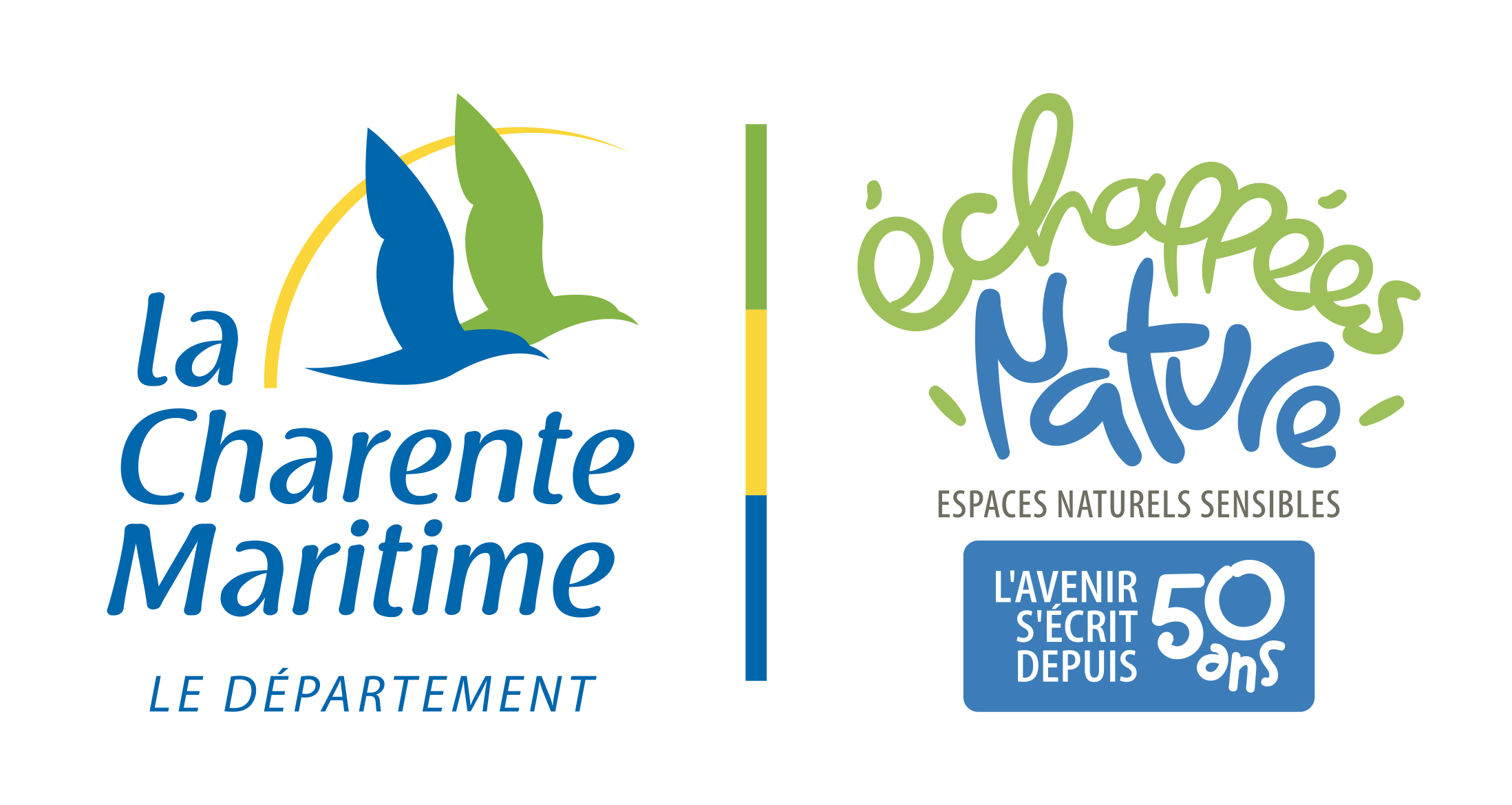  (Echappée Nature du 17). Org : C. Rousselle & S. Dexpert. - Dimanche 12 mai, de 14h à 16h, avec BioSphère Environnement, dans le  cadre du cinquantenaire des ENS : "Orchidées et insectes des falaises et coteaux de Gironde". RV devant le restaurant  "le Balcon de l’Estuaire" à Barzan (17).  Découverte des orchidées sauvages du Caillaud, un site échappée Nature (écologie, milieux et reconnaissance) et  découverte des insectes du site (filets fournis).  Réservations et informations : 06 16 77 48 10 ou biosphere-environnement@orange.fr. Org. : C. Rousselle & S. Dexpert.- Dimanche 12 mai (après-midi) à Fontenille (79), avec DSNE,  "Orchidées en vallée de Boutonne», avec visites Bois Curé, Chaumes Pelées, Couturette. Découverte des orchidées sauvages sur 3 sites de Fontenille-Saint-Martin-d'Entraigues. Prévoir des bottes. Inscription conseillée. RDV 14 h, parking devant le Stade de Fontenille, puis co-voiturage. Org. : J-C Jude & E. Van Kalmthout. Contacts : DSNE, SFO-PCV : J-C. Jude (05 49 32 03 24 ou jc.jude@orange.fr).- Lundi 20 mai : sortie dans le secteur de Chantonnay (85). Sortie dans le secteur de Chantonnay (85). Orchidées sur anciennes vignes abandonnées et dactylorhizas forestiers. RV à 9 h 30 parking de covoiturage sortie de Chantonnay, route de Bournezeau (rond point surplombant la D 137). Org. : C. Soudry-You & B. Souny.